Parallel Computing
CM30225Russell Bradford2023/241. Parallel AlgorithmsDining PhilosophersAnother old and famous problem: the Dining PhilosophersOften used to illustrate problems of resource contention in operating systems, it can be used to help understand problems in concurrency, too2. Parallel AlgorithmsDining Philosophers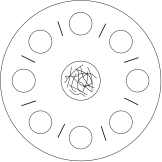 Dining PhilosophersWe have five philosophers wanting to eat spaghetti, but there are only five chopsticks to go round3. Parallel AlgorithmsDining PhilosophersThe life of a philosopher isthinksittake chopstickseatdrop chopsticksleaverepeat4. Parallel AlgorithmsDining PhilosophersA philosopher sits at any free position, but can only use the two neighbouring chopsticksThey require two chopsticks to be able to eat!If a chopstick is already in use, the philosopher must wait until it is free5. Parallel AlgorithmsDining PhilosophersThis problem showsmutual exclusion of the chopsticksdeadlock if all the philosophers sit down simultaneously and grab the left chopstick: they will all then have to wait on their right chopstickstarvation, as four of the philosophers might conspire to keep out the fifth6. Parallel AlgorithmsDining PhilosophersMutual exclusion of the chopsticks is easily provided by having a mutex for each chopsticklock chopstick[5];Then philosopher  grabbing and dropping the chopsticks islock(chopstick[i]);
lock(chopstick[(i+1)%5]);
eat();
unlock(chopstick[(i+1)%5]);
unlock(chopstick[i]);7. Parallel AlgorithmsDining PhilosophersBut, as we know, this can deadlock if all philosophers grab (say) the left chopstick simultaneouslySimply alternating left-then-right grab with right-then-left grab won’t fix it; neither will picking a random chopstick firstThe classical solution is to have a counting semaphore, initialised to 4, to limit the number of simultaneously sitting philosophers8. Parallel AlgorithmsDining Philosopherslock chopstick[5];
place = make_counting_semaphore(4);
...
philosopher(int i) {
  while (1) {
    think();
    wait(place);
    lock(chopstick[i]);
    lock(chopstick[(i+1)%
    eat();
    unlock(chopstick[(i+1)%
    unlock(chopstick[i]);}
    signal(place);
  }
}9. Parallel AlgorithmsDining PhilosophersExercise Prove this cannot deadlockExercise Think about fixing starvationExercise Solve the Dining Philosophers using monitorsExercise Solve the Dining Philosophers using GCD10. Parallel AlgorithmsSortingWe now turn to some concrete examples of parallel algorithms, beginning with sortingClearly, a merge sort is amenable to divide and conquerdivide data into two equal chunksrecursively merge sort each half in parallelmerge the two sorted lists together11. Parallel AlgorithmsSortingFor example, . The division is trivial, so we concentrate on the merge: is the time to merge sort that line;  the number of processors12. Parallel AlgorithmsSortingIt is easy to calculate the time this takes on  values (PRAM: assume we have enough processors and ignore communications costs)The last merge takes time The step before takes time  (twice, in parallel)The step before takes time  (four times, in parallel)etc.Total time is 13. Parallel AlgorithmsSortingThe sequential merge sort takes time , giving a speedup ofusing  processors ( in this case)This increases with , but not very quickly, and is a lot smaller than It uses  processors, for an efficiency ofThe efficiency drops to 0 as  gets large14. Parallel AlgorithmsSortingIf we have just  processors, this becomesas we have sequential merge sorts of  chunks of size , plus  steps to merge them in parallelWe getfor large  and fixed Exercise Work this example through for yourself15. Parallel AlgorithmsSortingSo: for a fixed number of processors we can get good a speedup, but if we let the number of processors get large our relative speedup gets quite poorSeems counterintuitive until you think about it, but it means we have to have lots of data relative to the number of processors to get a good speedupAlternatively: if we have a lot of processors, most of them are going to be idle most of the time: we only use all of them in the first step; and even fewer in subsequent stepsExercise Think about this result in the context of Amdahl and Gustafson16. Parallel AlgorithmsSortingThe most famous sequential sort (after bubble) is quicksortSimilar to mergesort, in that it is a divide and conquer method, but different in how it dividespick a value, the pivot, from the datapartition the data into two chunks: values bigger than the pivot; values less than the pivotrecursively quicksort the two chunksreturn the sorted lower chunk; the pivot; the sorted higher chunk17. Parallel AlgorithmsSortingThe partition phase is a bit fiddly to parallelise, but the recursive sorts are clearly parallelisableIt works well with manager/worker: as each sub-partition is created it becomes a new taskAlso, the tasks are entirely independent with no communications between them once createdThough we do need to join the sorted partitions back together18. Parallel AlgorithmsSortingParallel quicksort is very similar in time complexity to mergesort: it takes time  with  processors in the average caseAnd time  with  processorsAs usual, quicksort relies on decent pivots: this translates directly to the need to get good load balancing of the sub-tasks19. Parallel AlgorithmsSortingHeapsort: another  (sequential) sort, is valued as it has very stable behaviour: no bad casesBut there doesn’t seem to be a good way of parallelising it as the swaps in the heap creations and destructions need to pass in unpredictable ways through the entire dataset20. Parallel AlgorithmsSortingBucket sort parallelises well: this splits the data into several buckets, then recursively sorts the bucketsExample. Sorting CDs. Have one bucket per letter of the alphabet. It is quick to put CDs in the correct bucketsClearly, an extension of the merge sort, it has very similar properties21. Parallel AlgorithmsSortingParallel sorting algorithms exist that take parallel time , but require  processors: very inefficientOther sorts exist that take time  time and  processors: sounds better?Some of these you need to be sorting upwards of  items to be faster than simpler sorts with apparently worse complexities, like the bitonic sort, with time 22. Parallel AlgorithmsSortingThe bitonic sort, a divide and conquer method somewhat related to merge sort and shell sort, takes time  on  processorsIt takes  sequentially, so having a speedup of This sounds good, until you realise this is a parallelisation of a slightly sub-optimal sequential sortComparing against a  fast sort, we see bitonic has speedup ; still not too badBut the important thing is that it is practical for realistic sizes of Exercise Go and read up on bitonic sort23. Parallel AlgorithmsSortingAnd there are many other sortsThe literature for parallel sorts is huge, as it is a problem that is easy to understand, but hard to solveParticularly when you start to factor communications costs into your time complexities24. Parallel AlgorithmsSortingExercise It has been claimed that MapReduce can sort “a petabyte of data in a few hours”. Find out about how it does thisExercise Related to sorting is the problem of finding the maximum value in a dataset. Discuss how this might be parallelised and its time complexityExercise Then find the middle value in a dataset25. Parallel AlgorithmsSearchingThe other classical problem is searchingThis is very datastructure dependent, but can parallelise very wellFor example, if the data are spread over many machines, searching for an item is as simple as getting each machine to search its chunkWhen any machine finds the item, they can all stopOr, if multiple results are wanted, there can be a reduce step26. Parallel AlgorithmsSearchingIf the data is distributed sensibly over  processors, the chunks will be of size  and take  time to search for a naı̈ve linear searchThus parallel searching can give perfect speedup But linear search is far from a good sequential searchAgain, we get a good speedup since we start from a poor place27. Parallel AlgorithmsSearchingSearching in a tree takes time , so if we can perfectly distribute sub-trees across  processors, we can search them in parallel time  for a speedup Sounds good? Well, consider the speedup for large :Here the problem is that tree search is so good that the benefit you get from spreading it across  processors is small, and gets smaller as the dataset increases in size28. Parallel AlgorithmsSearchingAnd these algorithms rely on everything being nice and uniform and randomly accessible and ignoring communications costsFor example, if the searches cluster around the data on a single machine, we could write a sequential search that takes advantage of that fact, and our parallel search would not be much faster29. Parallel AlgorithmsSearchingAlso, the datastructure must be able to be evenly spreadLists and trees, that have restrictions on the order you access their elements, are harder to access in this random mannerOf course, Google does this in a big way, using MapReduce, showing that searching petabytes of data can be done in fractions of a secondAgain, we find that parallelism allows us to go bigger, rather than faster30. Parallel AlgorithmsReductionNext: parallel reductionReduction has a natural parallelisation using a tree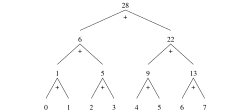 Tree reduction sumReducing a list of values using summation (read bottom up)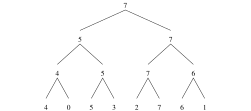 Tree reduction maximumReducing a list of values using maximum31. Parallel AlgorithmsReductionThis takes  steps to reduce  values, using  processorsSequential time:  operations, giving speedupThis is not much less than , as  grows only slowly with 32. Parallel AlgorithmsReductionEfficiencywhich slowly drops as  increases33. Parallel AlgorithmsReductionFor  processors, divide the data into  chunks of size Time to reduce a chunk (sequential): 
Time to reduce the chunks: Total34. Parallel AlgorithmsReductionSpeedupwhich approaches  as  gets largeLikewise, the efficiency approaches  for large Similar to previous examples, if you allow yourself an indefinite number of processors, the speedup will be greater, but at a high cost, i.e., low efficiencyFor a fixed number of processors, you get a fixed bound on the speedup, but you will be using the hardware very efficiently as the dataset get large31415926314592624134256942123456981Total:Total:14